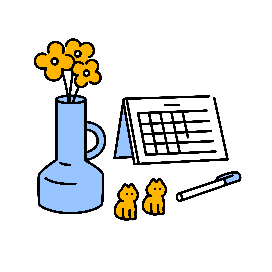 ※サービスの種類は介護保険制度の範囲とし、他の制度において支援事業と同等の助成等を受けている経費を除きます。補助金交付申請必要書類を健康課に提出してください。申請書類等は健康課窓口または町公式ホームページからダウンロードできます。補助金交付決定の通知申請内容を審査し、大口町から決定通知書を郵送します。サービスの利用サービス提供事業者等と契約を行い、サービスの利用を開始してください。サービス利用料の支払いサービス利用料をお支払いください。領収書とサービスの明細が記載されたものを必ず発行してもらってください 。※氏名、サービスの内容（品名）、利用日（購入日）、利用（購入）金額が記載されたもの補助金の請求月ごとにまとめて、必要書類を健康課に提出してください。申請者への支払い請求内容を審査し、大口町から指定の口座に補助金を振り込みます。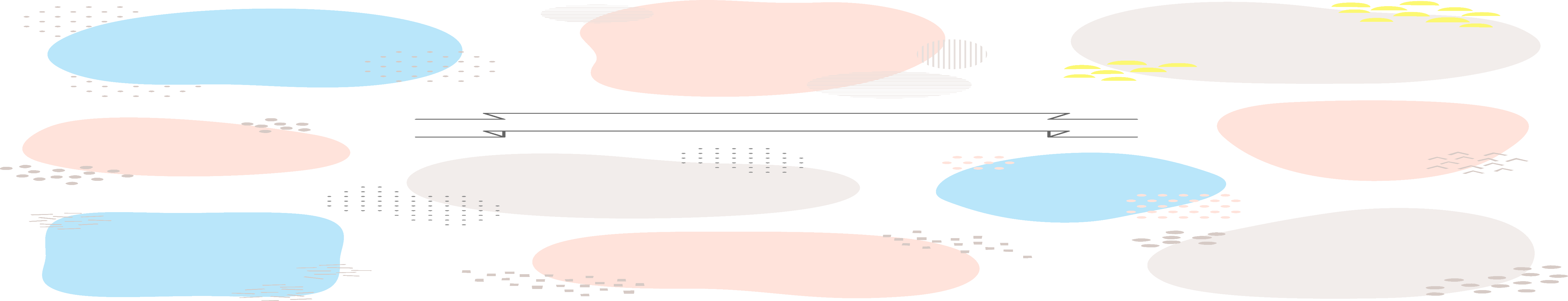 区分サービスの種類補助金額（1）在宅サービスにかかる利用料・訪問介護・訪問入浴介護・訪問看護・訪問リハビリテーション・居宅療養管理指導・夜間対応型訪問介護等9割1か月の上限額5万4千円※生活保護受給者は10割1か月の上限額6万円（2）福祉用具の貸与にかかる費用・手すり(工事を伴わないもの)　　　・スロープ(工事を伴わないもの)・歩行器・歩行補助つえ・車いす・車いす付属品・特殊寝台・特殊寝台付属品9割1か月の上限額5万4千円※生活保護受給者は10割1か月の上限額6万円（3）福祉用具の購入にかかる費用・腰掛便座・自動排泄処理装置の交換可能部品・入浴補助用具・簡易浴槽・移動用リフトのつり具の部分・排泄予測支援機器・その他介護保険で認められるもの9割1か月の上限額5万4千円※生活保護受給者は10割1か月の上限額6万円